Avrupa Birliği Bakanlığı, Ulusal Ajansı tarafından hibe desteği sağlanan “2016-1-TRO1-KA219-034095” numaralı  “More Successful Students with ICT”  Erasmus + projesi ikinci Öğrenme Öğretme Eğitim Faaliyeti 13-17 Mayıs 2017 tarihlerinde Polonya’nın Slupskşehrinde gerçekleşmiştir. Okulumuzdan İngilizce Öğretmenimiz Sultan DANACI, Sosyal Bilgiler Öğretmenimiz Arzu ÇAKMAK, Türkçe Öğretmenimiz Ozan SARAÇOĞLU ve Müzik Öğretmenimiz Muharrem KÜÇÜK eşliğinde öğrencilerimiz Adnan MIZRAK, Alaaddin BİLGEÇ, Beyza KARAPINARLIOĞLU ve Cansel DURSUN Polonya’nın Slupsk kentine giderek ikinci öğrenme-öğretme hareketliliğini gerçekleştirmişlerdir. Öğrencilerimiz Powerpoint programını kullanarak kendilerini ve kültürümüzü ortak ülke öğrenci ve öğretmenlerine tanıtmışlardır. Bir hafta süren çalışmalar boyunca öğrenciler poster hazırlamış geleneksel çocuk oyunları öğretmiş ve oynamıştır.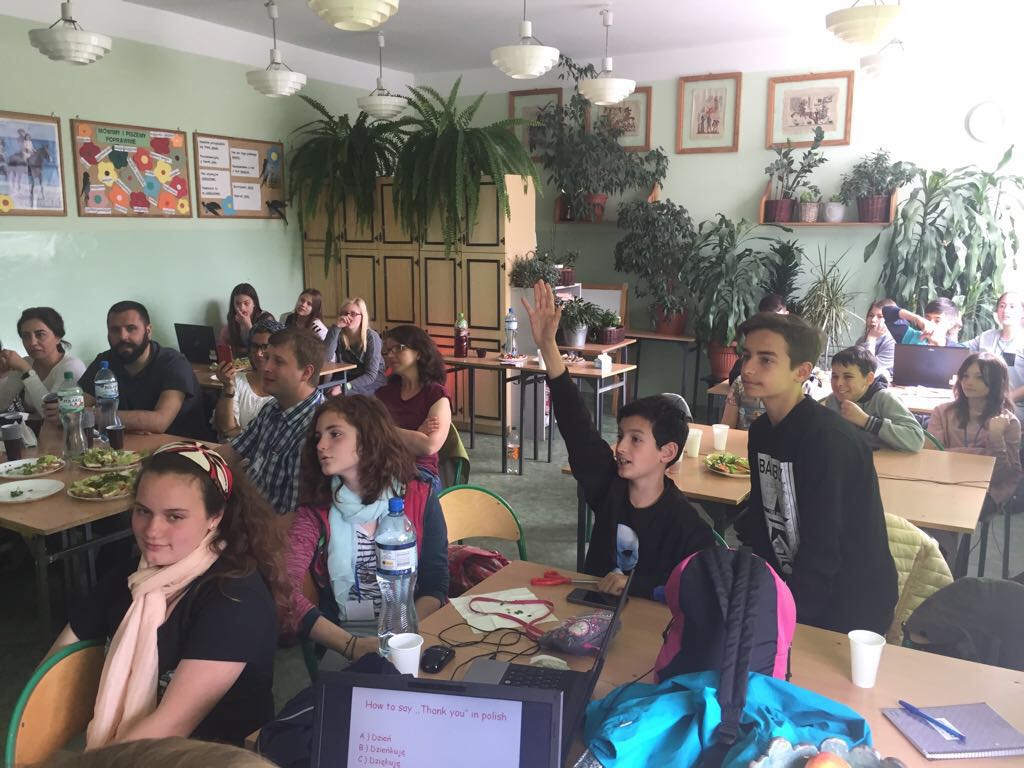 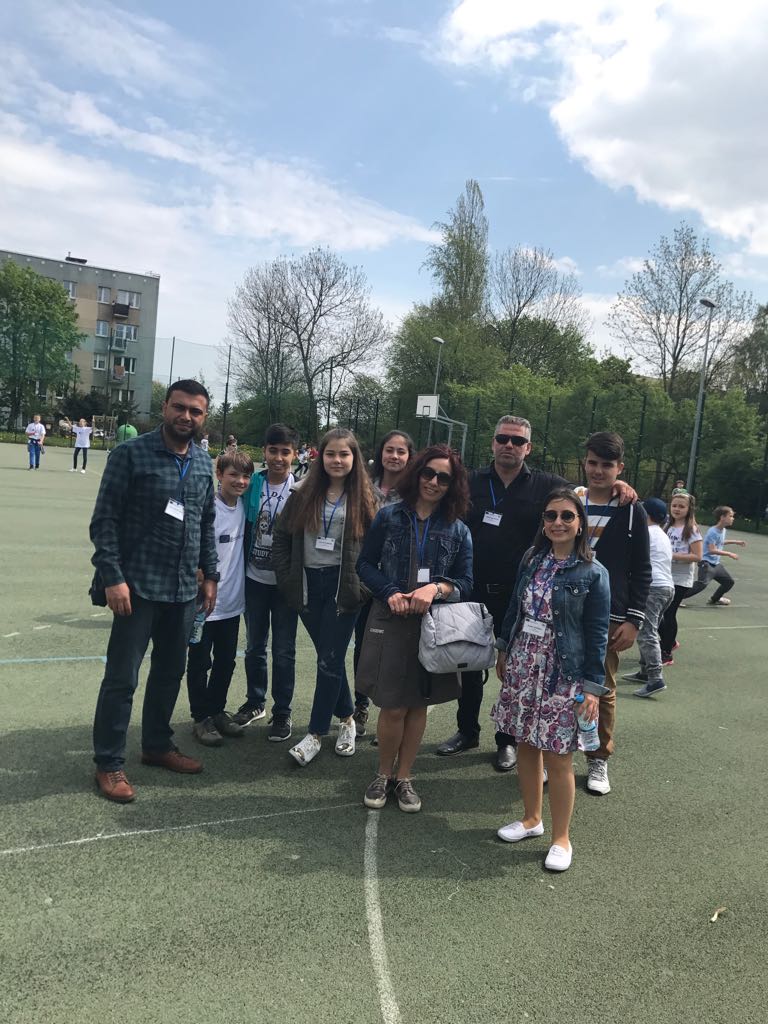 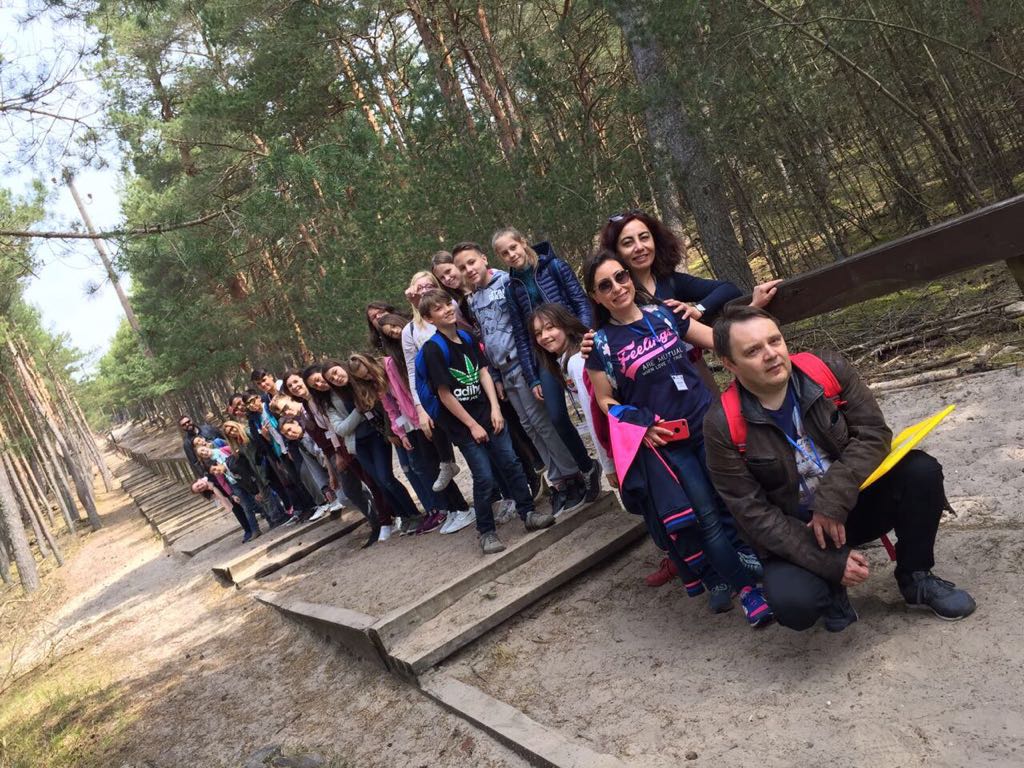 